	PRESS RELEASE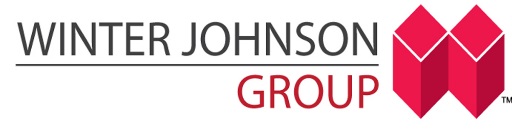 Winter Johnson Group Receives ENR Southeast Award for the Amphibian & Reptile Facility at Zoo Atlanta(October 23, 2015) ATLANTA, GA – ENR Southeast has awarded the Winter Johnson Group, a joint venture between Winter Construction and Johnson Construction Services, the Best Project Award in the Cultural category for Zoo Atlanta’s Amphibian and Reptile facility.Zoo Atlanta engaged Winter Johnson Group to build its Scaly, Slimy, Spectacular! Amphibian and Reptile Experience. The 113,000 square-foot facility features state-of-the-art life support systems, natural light, custom mural system, replicated rockwork, and a sloped exterior curtain-wall glazing system. The design originally targeted LEED® Silver. However, through fortunate circumstances and smart decision-making during construction, this awe-inspiring, award-winning exhibit achieved LEED® Gold Certification at no additional construction cost.The Scaly, Slimy, Spectacular! showcases and protects some of the most endangered and rare reptile and amphibian species in the world. The exhibit opened to the public on April 2, 2015, and guests are enjoying this new complex in the Zoo, comprised of the main building, restroom facilities, a multi-purpose room, and Georgia river pond. The facility delivers on Zoo Atlanta’s mission of inspiring visitors to value wildlife and help safeguard existing species through conservation in a fun, engaging, and visually impactful way. Since opening, the exhibit has been established as the premier facility in the US, once again helping to further cement Atlanta as a tourism destination and a benchmark of cultural and historic significance in our country. To learn more about the LEED® Gold Certification that the Scaly, Slimy, Spectacular! Amphibian and Reptile Experience has received, please read the recent Atlanta Journal-Constitution article: http://www.myajc.com/news/entertainment/attractions/zoo-atlanta-goes-green-earns-gold-leed-certificati/nn76J/About Winter Johnson Group:Winter Johnson Group, A Joint Venture, is comprised of Winter Construction, a privately owned and operated Atlanta-based construction management and general contracting company and Johnson Construction services, a minority-owned contracting company in Atlanta. Winter Johnson Group provides construction and environmental services to clients in the hospitality, retail, government, education, corporate/office, religious, healthcare, historic restoration, industrial, and multifamily markets in the Southeast and Mid-Atlantic. For more information visit: www.winterjohnsongroup.comMedia Contact: Sacha Turpin, Director of Marketing, Winter Construction, 404-965-3369###